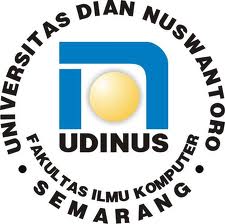 SERTIFIKASI IITEKNIK INFORMATIKA-D III.....................................JUDUL.......................................	Oleh :NAMA		: Nnnnnnnnn MmmmmmmNIM			: A22.2015.NNNNNNFAKULTAS ILMU KOMPUTERUNIVERSITAS DIAN NUSWANTORO2018HALAMAN PENGESAHANSERTIFIKASI IITEKNIK INFORMATIKA-D III.....................................JUDUL....................................... Oleh:Aaaaaaaaa GgggggggggA22.2014.0000Telah diperiksa dan disetujui oleh pengujiPada tanggal: dd/mm/yyDosen Penguji I				Dosen Penguji IINnnnnnn, M.Kom				Dddddddddddddd, M.PdNPP.0686.nnnnnnnnnn			NPP. 0686.nnnnnnnnnnnnMengetahuiKoordinator SertifikasiDeddy Award Widya Laksana, M.PdNPP : 0686.11.2013.529DAFTAR ISIHALAMAN JUDUL	LEMBAR PENGESAHAN	iDAFTAR ISI	ivA. Software yang Digunakan	4B. Petunjuk Instalasi/Konfigurasi	20C. Petunjuk Penggunaan	20KESIMPULAN	21	23Judul ditulis menggunakan huruf Times New Romans ukuran 14, capitalized, bold, centered, spasi 1Nama dan Nim penulis ditulis menggunakan huruf Times New Romans Times New Romans ukuran 12, spasi 1PENDAHULUANPendahuluan memuat tentang latar belakang masalah, rencana pemecahan masalah dan tujuan penciptaan project/karya yang dilaksanakan.Pendahuluan ditulis menggunakanhuruf Times New Romans, ukuran 12 dan spasi 1.5 dan Teks diketik di dalam sebuah luasan print dengan margin 4cm dari atas, 3cm dari bawah dan kiri kertas. Margin sisi kanan dibuat 3cm.Ukuran paper A4,.Teks perlu diberi nomor halaman.Isi user guide diketik dalam format satu kolom Naskah dipaparkan secara naratif (tanpa penomoran di depan sub judul),SOFTWARE YANG DIGUNAKANPEMBAHASANMenjelaskan dan menguraikan tentang:Petunjuk Instalasi/Konfigurasi, Petunjuk Penggunaan Dokumentasi yang relevan dengan project atau karya (foto, tabel, grafik, bagan, gambar dsb)Foto, tabel, grafik, bagan, gambar dsb centered  dan figures caption (keterangan gambar) diletakkan di bawah gambar. Keterangan gambar diberi nomor Keterangan gambar diawali dengan huruf besar.Keterangan gambar yang lebih dari satu baris ditulis menggunakan spasi 1.contoh: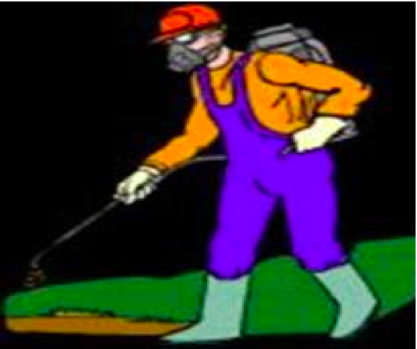 Gambar 1.Penggunaan APD SesuaiPrinsip K3 dalamAktivitasPenyemprotanPestisida (Sumber :Balai Hiperkes, 2010)Tabel dibuat dengan lebar garis 1 pt dan tables caption (keterangan tabel) diletakkan di atas tabel. Keterangan tabel yang terdiri lebih dari 2 baris ditulis menggunakan spasi 1.Garis-garis tabel diutamakan garis horizontal saja sedangkan garis vertikal dihilangkancontoh:Tabel 1.Diagnosis Kunjungan yang sering diderita Petani AntapanKeunggulan project atau karyaKESIMPULAN Berisi simpulan pelaksanaan proses penciptaan karya yang positif. Saat Ujian Siapkan Power Point yang berisi ulasan Penciptaan Karya secara urutPrint out 2 lembar user guide di clip/jepit tanpa jilid, lampirkan asli form bimbinganKarya yang layak disimulasikan/didemontrasikan, gunakan laptop yang baikMencatat masukan yang diberikan oleh Penguji Berpakaian rapi dan sopan, Mengenakan Jaket AlmamaterSetelah UjianPenamaan folder: Sertifikasi II th 2017_NIM_NAMAUser Guide di save pada folder (ms.word dan pdf)Karya di save pada folderScan Lembar pengesahan penguji (.jpeg)Di Burning di CD/DVD dengan Lembar pengesahan asli dikumpulkan bersamaan dengan penyerahan CD/DVDPenyakitData PuskesmasPembantuDataPuskesmasBaturitiRFA3520Bronchitis4042Tuberculosis212